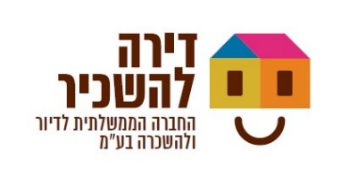 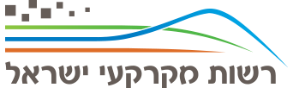 מכרז מקווןהודעת דחיית מועדיםהזמנה לקבלת הצעות במכרז פומבילרכישת זכויות חכירהלהקמת מתחם מגורים הכולל 234 יח"ד לבניה רוויה, מתוכן 117 יח"ד למטרת השכרה לצמיתות, ו-117 יח"ד למכירה מיידית, בתוספת שטחי מסחר, תעסוקה ושטחי ציבור, ולניהול ולהפעלה של פרויקט דירה להשכיר במתחם קוסל/גבעת רם בירושליםמכרז מספר ים/235/2023רשות מקרקעי ישראל, דירה להשכיר – החברה הממשלתית לדיור ולהשכרה בע"מ מודיעות בזאת על דחיית מועדים כמפורט להלן:את חוברת המכרז ניתן להוריד מאתר האינטרנט של הרשות ומאתר האינטרנט של דירה להשכיר החל מתאריך 26.02.2024.המועד האחרון להגשת ההצעות הינו עד לתאריך 15.04.2024 בשעה 12:00 בצהריים  בדיוק.